2022 CANYON CAMP WEBELOS/AOL WEEKEND (7/29-7/31)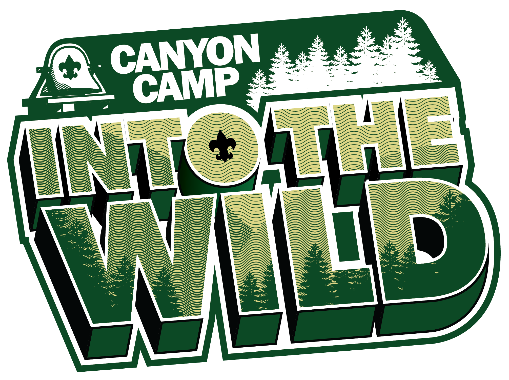 DAILY SCHEDULEWebelos ‘Adventures’ Earned: Aquanaut, Build It, Castaway, Earth Rocks, Game DesignFRIDAY5:00-8:00		Check-In5:30-8:00		Open Swim at Pool / Trading Post Open8:00-8:30		Parent Meeting / COPE Games with Staff8:45			Opening Campfire in the Pratt Dance Ring10:00			Lights OutSATURDAY7:15			Wake-up7:45			Flag Raising At the Flagpole8:00    		            Breakfast in Dining Hall9:00		            Program Session 110:00    		Program Session 211:00     		Program Session 312:15     	          	Lunch in Dining Hall2:00       		Program Session 43:00		            Program Session 54:00		            Program Session 65:45			Flag Lowering At the Parade Field6:00		            Dinner in Dining Hall7:00		            Program Session 78:00-8:30		Christian Non-Denominational Service8:30-9:30		Moonlight Swim / Trading Post Open10:00			Lights OutSUNDAY7:15			Wake-up7:45			Flag Raising At the Flagpole8:00       		Breakfast in Dining Hall / Catholic Mass in Stockton (Leave at 7:30)9:00                  	Program Session 810:00     		Program Session 911:00      		Closing Ceremony At Coon RockGroup 1Group 2Group 3Group 4Group 5Group 6Session 1 PoolGamesScoutcraftArcheryClimbingBB GunsSession 2 PoolPoolGamesScoutcraftArcheryClimbingSession 3 HandicraftPoolPoolGamesScoutcraftArcherySession 4 NatureHandicraftPoolPoolGamesScoutcraftSession 5 BB GunsNatureHandicraftPoolPoolGamesSession 6 ClimbingBB GunsNatureHandicraftPoolPoolSession 7 ArcheryClimbingBB GunsNatureHandicraftPoolSession 8ScoutcraftArcheryClimbingBB GunsNatureHandicraftSession 9GamesScoutcraftArcheryClimbingBB GunsNature